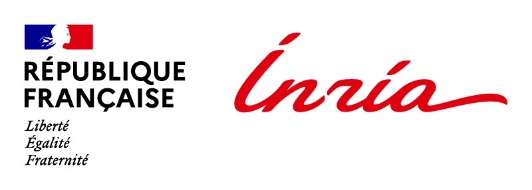 International Relations Department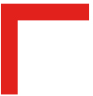 Inria International Chair ProgramApplication – Summary sheetApplications will include this summary sheet and the following documents:Passport copyDetailed CVResearch project for the duration of the Chair, including possible technology development and transfer opportunitiesWork plan indicating the planned visiting periods during the Chair, and the total duration of the ChairThe written authorization from their main employer stating that they authorize the holder of the chair to carry out their stays at Inria and receive remuneration under an Inria contract during their periods of presence at InriaLetter of support from the Inria project team leaderRecommendation letters or references from international experts can be providedLast NameFirst NameDate of birth (day/month/year)Place of birth (City and Country)NationalityEmailPhD: date of defense Host Inria project teamHost Inria research centerCurrent employerCurrent tittleResearch domainTitle of the Chair’s research projectIf applicable: involvement in an existing collaboration with the Inria team (Associate Team, existing international partnership, European Project…). If yes specify the name of the collaboration.